08.09.2022                                                                                    № 60О Комиссии Управления Федеральной службы по надзору в сфере связи, информационных технологий и массовых коммуникаций по Камчатскому краюпо соблюдению требований к служебному поведению федеральных государственных гражданских служащих и урегулированию конфликта интересов В соответствии с Федеральным законом от 27 июля 2004 г. N 79-ФЗ "О государственной гражданской службе Российской Федерации" (Собрание законодательства Российской Федерации, 2004, N 31, ст. 3215; 2006, N 6, ст. 636; 2007, N 10, ст. 1151; N 16, ст. 1828; N 49, ст. 6070; 2008, N 13, ст. 1186; N 30 (ч. II), ст. 3616; N 52 (ч. I), ст. 6235; 2009, N 29, ст. 3597, ст. 3624; N 48, ст. 5719; N 51, ст. 6150, ст. 6159; 2010, N 5, ст. 459; N 7, ст. 704; N 49, ст. 6413; N 51 (ч. III), ст. 6810; 2011, N 1, ст. 31; N 27, ст. 3866; N 29, ст. 4295; N 48, ст. 6730; N 49 (ч. V), ст. 7333; N 50, ст. 7337; 2012, N 48, ст. 6744; N 50 (ч. IV), ст. 6954; N 52, ст. 7571; N 53 (ч. I), ст. 7620, ст. 7652; 2013, N 14, ст. 1665; N 19, ст. 2326, ст. 2329; N 23, ст. 2874; N 27, ст. 3441, ст. 3462, ст. 3477; N 43, ст. 5454; N 48, ст. 6165; N 49 (ч. VII), ст. 6351; N 52 (ч. I), ст. 6961; 2014, N 14, ст. 1545; N 49 (ч. VI), ст. 6905; N 52 (ч. I), ст. 7542; 2015, N 1 (ч. I), ст. 62, ст. 63; N 14, ст. 2008, N 24, ст. 3374), Федеральным законом от 25 декабря 2008 г. N 273-ФЗ "О противодействии коррупции" (Собрание законодательства Российской Федерации, 2008, N 52 (ч. I), ст. 6228; 2011, N 29, ст. 4291; N 48, ст. 6730; 2012, N 50 (ч. IV), ст. 6954; N 53 (ч. I), ст. 7605; 2013, N 19, ст. 2329; N 40 (ч. III), ст. 5031; N 52 (ч. I), ст. 6961; 2014, N 52 (ч. I), ст. 7542), Указами Президента Российской Федерации от 1 июля 2010 г. N 821 "О комиссиях по соблюдению требований к служебному поведению федеральных государственных служащих и урегулированию конфликта интересов" (Собрание законодательства Российской Федерации, 2010, N 27, ст. 3446; 2012, N 12, ст. 1391; 2013, N 14, ст. 1670; N 49 (ч. VII), ст. 6399; 2014, N 26 (ч. II), ст. 3518; 2015, N 10, ст. 1506), от 2 апреля 2013 г. N 309 "О мерах по реализации отдельных положений Федерального закона "О противодействии коррупции" (Собрание законодательства Российской Федерации, 2013, N 14, ст. 1670; N 23, ст. 2892; N 28, ст. 3813; N 49 (ч. VII), ст. 6399; 2014, N 26 (ч. II), ст. 3520; N 30 (ч. II), ст. 4286; 2015, N 10, ст. 1506), а также приказом Федеральной службы по надзору в сфере связи, информационных технологий и массовых коммуникаций от 31.08.2015 № 104 (в редакции приказа Роскомнадзора от 05.10.2016 № 257) «Об утверждении порядка формирования и деятельности комиссии территориального органа Федеральной службы по надзору в сфере связи, информационных технологий и массовых коммуникаций по соблюдению требований к служебному поведению федеральных государственных гражданских служащих и урегулированию конфликта интересов», приказываю:1. Утвердить состав Комиссии по соблюдению требований к служебному поведению федеральных государственных гражданских служащих и урегулированию конфликта интересов в Управлении Федеральной службы по надзору в сфере связи, информационных технологий и массовых коммуникаций по Камчатскому краю (Приложение № 1).2. Признать утратившими силу приказ Управления Федеральной службы по надзору в сфере связи, информационных технологий и массовых коммуникаций по камчатскому краю от 14.04.2017 N 33 «О внесении изменений в приказ от 18.11.2015 № 104 «Об утверждении Порядка формирования и деятельности комиссии Управления Федеральной службы по надзору в сфере связи, информационных технологий и массовых коммуникаций по Камчатскому краю по соблюдению требований к служебному поведению федеральных государственных гражданских служащих и урегулированию конфликта интересов».4. Контроль над исполнением настоящего приказа оставляю за собой.Руководитель                                                  М.И. Логанов	Приложение № 1   	к приказуУправления  Роскомнадзора по Камчатскому краю от «08» сентября 2022 г.№  60Состав Комиссиипо соблюдению требований к служебному поведению федеральных государственных гражданских служащих и урегулированию конфликта интересовв Управлении Федеральной службы по надзору в сфере связи, информационных технологий и массовых коммуникаций по Камчатскому краю (1)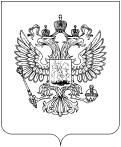 РОСКОМНАДЗОРУПРАВЛЕНИЕ ФЕДЕРАЛЬНОЙ СЛУЖБЫ ПО НАДЗОРУ В СФЕРЕ СВЯЗИ, ИНФОРМАЦИОННЫХ ТЕХНОЛОГИЙ И МАССОВЫХ КОММУНИКАЦИЙПО КАМЧАТСКОМУ КРАЮВыписка из приказаГорбуновОлег Михайлович- заместитель руководителя Управления Роскомнадзора по Камчатскому краю, председатель комиссии;Сотникова ОльгаВасильевна- начальник отдела организационной, финансовой, правовой работы и кадров – главный бухгалтер, заместитель председателя комиссии;Гудова Наталья Валериевна- ведущий специалист-эксперт отдела организационной, финансовой, правовой работы и кадров, секретарь комиссии;Члены комиссии:- ведущий специалист-эксперт отдела организационной, финансовой, правовой работы и кадров (юрист);- Пасечник Александр Федорович (независимый эксперт) Кандидат исторических наук, доцент кафедры экономических и социально гуманитарных наук Петропавловск-Камчатского филиала РАНХиГС  при Президенте РФ